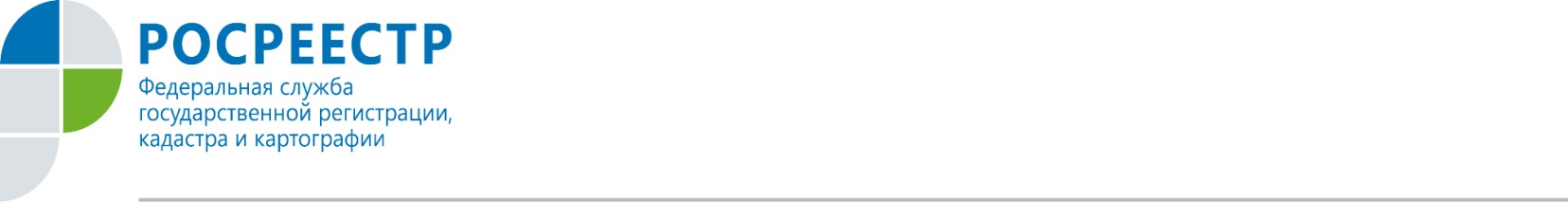 Росреестр по Орловской области напоминает, что каждый владелец недвижимого имущества может подать заявление в Росреестр о том, что сделки с принадлежащим ему имуществом могут производиться только при его личном участии. При подаче такого заявления в Единый государственный реестр недвижимости (ЕГРН) будет внесена соответствующая запись. Такая мера предусмотрена действующим законодательством и направлена на защиту прав собственников недвижимости от мошеннических операций с недвижимостью, заключаемых посредниками, которые действуют по доверенности.За 9 месяцев текущего года в региональныйРосреестр уже поступило более 350 заявлений орловцев о запрете любых регистрационных действий с недвижимостью без личного участия собственника.Заявление о невозможности проведения сделок с недвижимостью без личного участия его собственника можно подать в электронном виде, а также при личном обращении в офисы кадастровой палаты и МФЦ.Пресс-служба Росреестра по Орловской области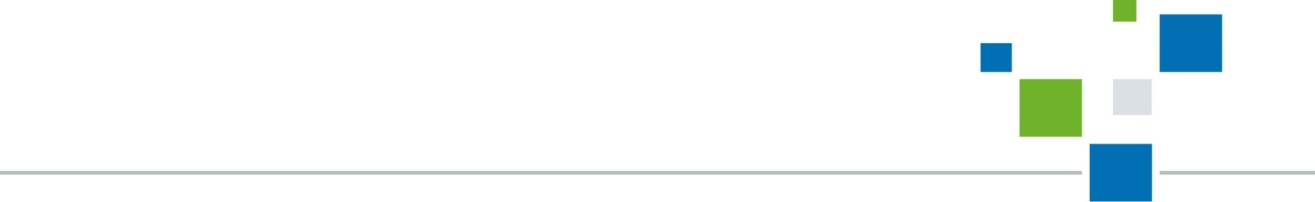 